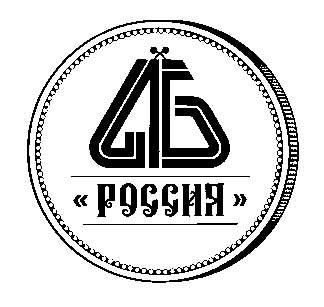 Протокол заседанияКомитета по банковскому законодательствуАссоциации «Россия»Дата проведения заседания: 23 мая 2018 года.Место проведения заседания: Москва, ул. Большая Якиманка, д. 23.Председательствующий: Артюх К.Ю.Участие в заседании приняли: Анненков К.П. (АО «МСП Банк»), Артюх К.Ю. (ПАО Росбанк), Букина Е.В. (АКБ «Абсолют Банк» (ПАО)), Давыдов В.А. (ООО «Русфинанс Банк»), Дмитриев Д.В. (АО «Банк Русский Стандарт»), Долганов А.В. (ПАО КБ «Центр-инвест»), Егурнова А.И. (Ассоциация «Россия»), Зорин А.В. (АО «Альфа-Банк»), Зотова М.Д. (Ассоциация «Россия»), Иванов О.М. (АО «Альфа-Банк»), Иванова Е.В. (Ассоциация «Россия»), Канева Д.В. (NAI Becar), Кибатуллин Т.Н. (ПАО «Совкомбанк»), Клименко С.А. (Ассоциация «Россия»), Козлачков А.А. (Ассоциация «Россия»), Коротков А.Н. (Банк России), Кречетова О.М. (Банк ГПБ (АО)), Ксенофонтов О.М. (АО «Тинькофф Банк»), Кузнецова Л.В (АО «Россельхозбанк»), Лаврова Н.А. (ПАО Росбанк), Люшина Е.А. (КБ «ЛОКО-Банк» (АО)), Майрановская Н.О. (ПАО «МОСКОВСКИЙ КРЕДИТНЫЙ БАНК»), Манулычева Л.А. (ПАО «МОСКОВСКИЙ КРЕДИТНЫЙ БАНК»), Мозжухина Е.А. (независимый эксперт), Мягкова Т.П. (ООО «ХКФ Банк»), Назарова С.Р. (ПАО Сбербанк), Новицкая Е.В. (АО АКБ «НОВИКОМБАНК»), Пахутко О.П. (ПАО «Промсвязьбанк»), Селезнев С.В. (ПАО Банк «ФК Открытие»), Сергеев В.Г. (Банк России), Тяпкина Н.С. (АККСБ «КС БАНК» (ПАО)), Ушаков Д.А. (ПАО Банк «ФК Открытие»), Чиликина Е.В. (КИВИ Банк (АО)), Якуничева Е.А. (ПАО Росбанк).Повестка заседания:	О предложениях кредитных организаций по внесению изменений в Федеральный закон от 13.03.2006 № 38-ФЗ «О рекламе». Изменения в Федеральный закон от 30.12.2004 № 214-ФЗ «Об участии в долевом строительстве многоквартирных домов и иных объектов недвижимости и о внесении изменений в некоторые законодательные акты Российской Федерации» в части контроля со стороны банков за целевым использованием денежных средств.3.	Разное.1. О предложениях кредитных организаций по внесению изменений в Федеральный закон от 13.03.2006 № 38-ФЗ «О рекламе».Выступили: Артюх К.Ю., Кибатуллин Т.Н., Козлачков А.А., Кречетова О.М., Лаврова Н.А., Мозжухина Е.А., Мягкова Т.П., Пахутко О.П. (по телефонной связи), Селезнев С.В., Сергеев В.Г., Ушаков Д.А. и другие.Пахутко О.П. представила предложения о внесении изменений в статью 28 Федерального закона от 13.03.2006 № 38-ФЗ «О рекламе», предусматривающие упрощение требований к наружной рекламе банковских продуктов. Участники заседания отметили актуальность представленных предложений в связи с тем, что требования действующего законодательства делают использование наружной рекламы банковских продуктов неэффективным ввиду невозможность прочтения потребителями большого объема информации, которое согласно закону должно содержаться в рекламном сообщении.Кречетова О.М. высказалась о целесообразности сокращения перечня требований, предъявляемых к содержанию рекламного сообщения банковского продукта, ограничив его указанием наименования организации, контактного номера телефона и адреса страницы в сети «Интернет», посредством которым потребители могут ознакомиться с полными условиями предоставления услуги. Сергеев В.Г. представил экспертное мнение по осаждавшимся вопросам.Приняты решения:Включить рассмотрение предложений о внесении изменений в Федеральный закон от 13.03.2006 № 38-ФЗ «О рекламе» в план работы Комитета на 2018 год.Поручить Ассоциации «Россия» в течение одного месяца подготовить справку о практике регулирования наружной рекламы банковских продуктов в Европейском союзе.Поручить Мягковой Т.П. в течение одного месяца подготовить справку о законодательном регулировании наружной рекламы банковских продуктов в Чехии и Словакии. Поручить Артюху К.Ю., Лавровой Н.А. в течение одного месяца подготовить справку о законодательном регулировании наружной рекламы банковских продуктов во Франции. 2. Изменения в Федеральный закон от 30.12.2004 № 214-ФЗ «Об участии в долевом строительстве многоквартирных домов и иных объектов недвижимости и о внесении изменений в некоторые законодательные акты Российской Федерации» в части контроля со стороны банков за целевым использованием денежных средств.Выступили: Артюх К.Ю., Козлачков А.А., Коротков А.Н., Кречетова О.М., Назарова С.Р., Селезнев С.В., Сергеев В.Г., Ушаков Д.А. и другие. Селезнев С.В. представит поправки к проекту федерального закона                        № 322981-7 «О внесении изменений в Федеральный закон «Об участии в долевом строительстве многоквартирных домов и иных объектов недвижимости и о внесении изменений в некоторые законодательные акты Российской Федерации» и отдельные законодательные акты Российской Федерации» в части сопровождения банками деятельности застройщиков.  Участники заседания поддержали необходимость представления поправок к законопроекту, направленных на устранение правовой неопределенности в отношении действий банка при уступке участником долевого строительства, являющимся владельцем счета эскроу, прав требований по договору участия в долевом строительстве, а также неопределенности глубины контроля со стороны кредитной организации за операциями застройщика по банковскому счету.Коротков А.Н. отметил, что законопроектом предусматривается возложение на банки исключительно документарного контроля, и контроля со стороны банков за качеством произведенных строительных работ не подразумевается. Приняты решения:Поручить членам Комитета в течение одного месяца направить в адрес Ассоциации предложения для включения в Методические рекомендации уполномоченного органа, регулирующие отдельные вопросы деятельности банка при сопровождении долевого строительства многоквартирных домов и иных объектов недвижимостиПоручить Ассоциации «Россия» в течение 10 рабочих дней с момента истечения срока на представление членами Комитета предложений для включения в Методические рекомендации уполномоченного органа, регулирующие отдельные вопросы деятельности банка при сопровождении долевого строительства многоквартирных домов и иных объектов недвижимости, обобщить представленные предложения. 3. Разное Выступили: Артюх К.Ю., Козлачков А.А. и другие.Артюх К.Ю. проинформировал о том, что о работе Комитета будет сделан доклад на Общем собрании Ассоциации «Россия» 30 мая 2018 года.Козлачков А.А. отметил необходимость актуализации плана работы Комитета на 2018 года.Приняты решения:Поручить Ассоциации «Россия» в срок до 31 мая 2018 года направить членам Комитета план работы Комитета на 2018 года.Поручить членам Комитета в срок до 15 июня 2018 года направить в адрес Ассоциации предложения по наполнению Основных направлений деятельности Комитета на второй квартал 2018 года. 